	Plane Geometry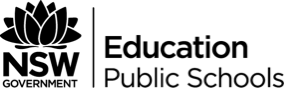 ContentContentTeaching strategies and activitiesResourcesProperties of angles made by transversals crossing parallel lines.Geogebra Files/ Alternate, Corresponding/Co Interior (MANSW)https://drive.google.com/a/education.nsw.gov.au/file/d/0B9hzfac53d3tQWIwOTZhTmFkeFk/view?usp=sharingRatio of intercepts.Dividing a segment in a given ratio geogebra filehttp://tube.geogebra.org/student/m1188810Dividing a segment in a given ratio geogebra filehttp://tube.geogebra.org/student/m1188810Angle sum of a triangle, quadrilateral and polygon.Angle sum of a triangle- using IWB http://exzuberant.blogspot.com.au/2011/08/demonstrating-angle-sum-of-triangle.htmlAngle sum of a triangle- using IWB http://exzuberant.blogspot.com.au/2011/08/demonstrating-angle-sum-of-triangle.htmlAngle sum of a triangle, quadrilateral and polygon.Geogebra TubeTrianglehttp://tube.geogebra.org/material/simple/id/37130 Geogebra TubeTrianglehttp://tube.geogebra.org/material/simple/id/37130 Angle sum of a triangle, quadrilateral and polygon.Quadrilateralhttp://tube.geogebra.org/material/simple/id/157839Quadrilateralhttp://tube.geogebra.org/material/simple/id/157839Exterior angle of a triangle.Exterior angles of a polygon.Exterior angles of a polygon file http://tube.geogebra.org/student/m434Demonstration http://tube.geogebra.org/material/simple/id/1913181 Exterior angles of a polygon geogebra file http://tube.geogebra.org/student/m434Exterior angles of a polygon file http://tube.geogebra.org/student/m434Demonstration http://tube.geogebra.org/material/simple/id/1913181 Exterior angles of a polygon geogebra file http://tube.geogebra.org/student/m434Video on Exterior Angle (MANSW)https://drive.google.com/a/education.nsw.gov.au/file/d/0B9hzfac53d3tdkp2T2E3azF4SG8/view?usp=sharingCongruent triangle proofs.Similar triangle proofs.Similar triangles video (Stuart Palmer)https://drive.google.com/a/education.nsw.gov.au/file/d/0B9hzfac53d3tSi00TVJwcGgxaFE/view?usp=sharingProperties of parallelogram, rectangle, square, rhombus.Properties Worksheethttps://drive.google.com/a/education.nsw.gov.au/file/d/0B9hzfac53d3teHZGMUJhdHgzN0U/view?usp=sharingArea of rhombus geogebra file http://tube.geogebra.org/student/m5017Properties Worksheethttps://drive.google.com/a/education.nsw.gov.au/file/d/0B9hzfac53d3teHZGMUJhdHgzN0U/view?usp=sharingArea of rhombus geogebra file http://tube.geogebra.org/student/m5017Properties of Quadrilateralshttp://www.mathsisfun.com/geometry/quadrilaterals-interactive.htmlArea of parallelogram, trapezium and rhombus.The Secret to all areashttp://mathwithbaddrawings.com/2015/03/11/the-secret-to-all-areas/Electronic self marking area worksheet, download at http://mathslinks.net/faculty/area-electronic-worksheetArea of trapeziumshttp://exzuberant.blogspot.com.au/2011/07/i-see-parallelograms-everywhere.htmlThe Secret to all areashttp://mathwithbaddrawings.com/2015/03/11/the-secret-to-all-areas/Electronic self marking area worksheet, download at http://mathslinks.net/faculty/area-electronic-worksheetArea of trapeziumshttp://exzuberant.blogspot.com.au/2011/07/i-see-parallelograms-everywhere.htmlConcentric Circleshttps://www.youtube.com/watch?v=8wHMaJ6AtNsExtra ResourcesGuide to Theorems and Proofs (MANSW)https://drive.google.com/a/education.nsw.gov.au/file/d/0B9hzfac53d3tRDdhTVA1eW1BLVk/view?usp=sharing